Closure Document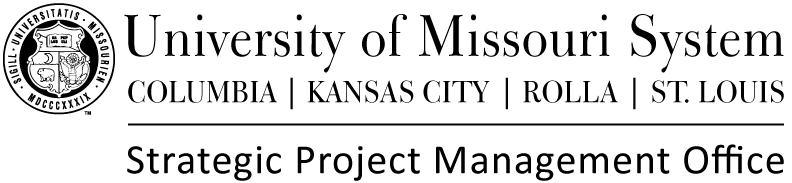 Purpose: The purpose of the Project Closure document is to formally close a project and authorize the handoff from project to operations. It would include final information about the project deliverables, scope, milestones and budget, as well as lessons learned. Project Description(Insert the basic description of the project – often from the initial charter document.)Scope Statement(Insert the scope of the project here as a reference to what was accomplished.)Project Accomplishments(From the Charter, insert the intended goal and objectives.  If the project was on track, you can talk about these items now as what the project was able to accomplish.  If any of these items changed, you should address why and how.)(Accomplishment 1)  (Details)  (Details) Project MilestonesFinancial SummaryTransfer to Operations(Describe the handoff of ongoing tasks to operations, including identifying operational roles.)(Task 1)  (Detail)  (Detail)Lessons Learned(Transfer a bulleted list of lessons learned from your team or give a narrative synopsis of the lessons in this section.)(Lesson 1)  (Detail)  (Detail)Project Manager Comments(Record closing thoughts about the project here, but remember that this is retained as an official project document. Conclude this section by describing the way you celebrated the completion of the project with your team.)Project Completion AcceptanceProject Name:UM Business Unit(s): MU     UMSL     UMKC     S&T   MUHC     UMSYSGoverning Body: Executive Sponsor: Project Manager:Date:	Related Project#:(Future Use. Remove if not needed)MilestoneTarget  DateCompleted DateProject CostsProject BudgetProject ActualsHardware SoftwareInstallation ServicesOtherProject TotalsNotes:Notes:Notes:On-going (Annual) CostsProject BudgetProject ActualsSalariesBenefits (FY14 & FY15 are 35.37%)Maintenance (Software & Hardware)Depreciation of HardwareExternal Vendor ServicesOtherOn-going TotalsNotes:Notes:Notes:RoleNameTransition DateFunctional OwnerService OwnerService ManagerProject RoleNameSignature (Electronic is acceptable)DateExecutive SponsorFunctional OwnerService OwnerProject ManagerSPMO Director